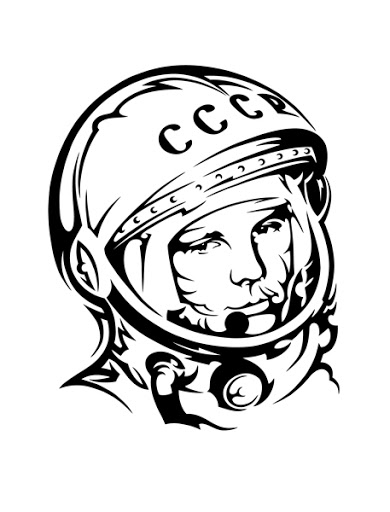 Дорогой друг! В год 60-летия первого полёта человека в космос Музей Ю.А. Гагарина предлагает тебе стать участником викторины «Юрий Гагарин. Уроки жизни». Отвечая на вопросы, ты проверишь свои знания, поработаешь с книгами, откроешь для себя что-то новое и даже «побываешь» в музее! Ты поймёшь, что Юрий Гагарин был очень «земным» человеком, он не сразу стал героем; он был когда-то обычным мальчишкой, который любил свою семью, друзей, любил учиться, вырос достойным гражданином своей страны и совершил космический подвиг во имя Родины.	Мы желаем тебе удачи! Ну что, начнём?	Сроки проведения викторины: с 15.03.2021 по 19.03.2021Ссылка для прохождения викторины: https://docs.google.com/forms/d/e/1FAIpQLSd7ZHMi5C5SNTCoD-JJyHAvGLP3f4XeGDRi7CrBAo0tyTxlCA/viewform?usp=sf_link